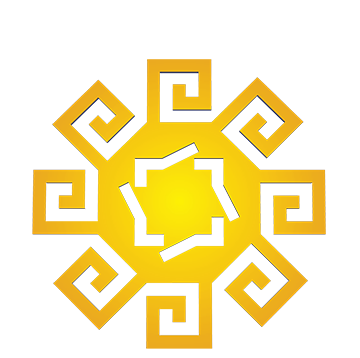 VI Международная научно-практическая конференция «Релейная защитаи автоматизация электроэнергетических систем России»и выставки «РЕЛАВЭКСПО-2021»«ГЕНЕРАЛЬНЫЙ ПАРТНЕР»Стоимость - 600 000 руб.1. Статусные услуги:Организации присваивается статус «Генеральный партнер» Международной научно-практической конференции «Релейная защита и автоматизация электроэнергетических систем России» и выставки «РЕЛАВЭКСПО» (далее – Конференция и выставка) с правом использования логотипа Конференции и выставки и указанием данного статуса в своих рекламных кампаниях с момента подписания договора до 31 декабря 2021 г. Материалы с использованием логотипа мероприятия необходимо предварительно согласовывать с организаторами.2. Конгрессно-деловые возможности:Формирование деловой программы для представителей Генерального партнера:Возможность выступления на Пленарном заседании. Возможность гарантированного выступления на секциях с докладами в рамках деловой программы Конференции по согласованию с программной группой.Предоставление помещения для проведения собственного делового мероприятия (в формате круглого стола) по согласованию с организаторами. Посещение стенда Официальной делегацией.Возможность организации собственного закрытого мероприятия, в дни проведения Конференции и выставки, с включением его в официальную программу по согласованию с организаторами.Пригласительные билеты в количестве 7 шт. на Торжественный прием, посвященный Конференции и мероприятия, организованные в рамках Конференции.Аккредитация 10 представителей Генерального партнера в качестве участников деловой программы Конференции, включая Пленарное заседание.Награждение дипломом Генерального партнера на Международной научно-практической конференции «Релейная защита и автоматизация электроэнергетических систем России» и выставки «РЕЛАВЭКСПО-2021».Предоставление фотографий с мероприятия.Предоставление расширенных списков участников Конференции до ее начала.3. PR-взаимодействие и рекламные возможности:Размещение логотипа с указанием статуса и активной ссылкой на сайт компании Генерального партнера на главной странице официального сайта Конференции и выставки https://relavexpo.ru.Размещение информационного материала о компании Генерального партнера (логотип, название компании, указание категории партнерства, информация о деятельности, активная ссылка на сайт) на официальном сайте Конференции и выставки https://relavexpo.ru в разделе «Партнеры».Размещение новостей, анонсов Генерального партнера на официальном сайте Конференции и выставки. Размещение рекламного баннера Генерального партнера на официальном сайте Конференции и выставки.Размещение логотипа Генерального партнера в зале Пленарного заседания.Упоминание названия Генерального партнера с указанием статуса в пресс-релизах Конференции и выставки.Электронная рассылка приглашений на мероприятие Генерального партнера участникам Конференции и выставки.4. Организация выставочной зоны Генерального партнера: Генеральному партнеру предоставляется скидка на аренду выставочной площади в размере 20%.5. Брендирование и презентационные материалы в дни проведения Форума:Размещение логотипа Генерального партнера на баннерах с навигацией Конференции и выставки.Размещение логотипа Генерального партнера на баннерах залов деловой программы Конференции и выставки.Размещение логотипа Генерального партнера на заднике зоны регистрации. Размещение логотипа Генерального партнера на обратной стороне бейджей участников Конференции и выставки.Размещение логотипа Генерального партнера на пакете для раздаточных материалов.Размещение приветствия главы компании Генерального партнера в каталоге выставки.Размещение логотипа Генерального партнера на 1-й обложке каталога выставки с указанием статуса.Размещение логотипа Генерального партнера на 1-й обложке Программы конференции с указанием статуса.Размещение рекламного модуля Генерального партнера (одна полоса) на обложке или внутри каталога выставки (по согласованию).Размещение рекламного модуля Генерального партнера (одна полоса) на внутренних страницах Программы конференции (по согласованию).Размещение информации о компании Генерального партнера на страницах каталога выставки (до 1000 знаков с указанием сайта, телефона и адреса компании).Трансляция рекламного ролика Генерального партнера на экранах, размещенных       в зоне деловой программы (до 150 секунд).Брендирование логотипом Генерального партнера переговорных комнат Конференции.Вложения в Пакет с раздаточными материалами участникам: представительский буклет и корпоративный флеш-накопитель (предоставляется Генеральным партнером).«ОФИЦИАЛЬНЫЙ ПАРТНЕР»Стоимость – 400 000 руб.1. Статусные услуги:Организации присваивается статус «Официальный партнер» Международной научно-практической конференции «Релейная защита и автоматизация электроэнергетических систем России» и выставки «РЕЛАВЭКСПО» (далее – Конференция и выставка) с правом использования логотипа Конференции и выставки и указанием данного статуса в своих рекламных кампаниях с момента подписания договора до 31 декабря 2021 г. Материалы с использованием логотипа мероприятия необходимо предварительно согласовывать с организаторами.2. Конгрессно-деловые возможности:Формирование деловой программы для представителей Официального партнера:Возможность выступления на Пленарном заседании. Возможность гарантированного выступления на секциях с докладами в рамках деловой программы Конференции по согласованию с программной группой.Посещение стенда Официальной делегацией.Возможность организации собственного закрытого мероприятия, в дни проведения Конференции и выставки, с включением его в официальную программу по согласованию с организаторами.Пригласительные билеты в количестве 5 шт. на Торжественный прием, посвященный Конференции и мероприятия, организованные в рамках Конференции.Аккредитация 8 представителей Официального партнера в качестве участников деловой программы Конференции, включая Пленарное заседание.Награждение дипломом Официального партнера на Международной научно-практической конференции «Релейная защита и автоматизация электроэнергетических систем России» и выставки «РЕЛАВЭКСПО-2021».Предоставление фотографий с мероприятия.Предоставление расширенных списков участников Конференции до ее начала.3. PR-взаимодействие и рекламные возможности:Размещение логотипа с указанием статуса и активной ссылкой на сайт компании Официального партнера на главной странице официального сайта Конференции и выставки https://relavexpo.ru.Размещение информационного материала о компании Официального партнера (логотип, название компании, указание категории партнерства, информация о деятельности, активная ссылка на сайт) на официальном сайте Конференции и выставки https://relavexpo.ru в разделе «Партнеры».Размещение новостей, анонсов Официального партнера на официальном сайте Конференции и выставки. Размещение рекламного баннера Официального партнера на официальном сайте Конференции и выставки.Упоминание названия Официального партнера с указанием статуса в пресс-релизах Конференции и выставки.Электронная рассылка приглашений на мероприятие Официального партнера участникам Конференции и выставки.4. Организация выставочной зоны Официального партнера: Официальному партнеру предоставляется скидка на аренду выставочной площади в размере 15%.5. Брендирование и презентационные материалы в дни проведения Форума:Размещение логотипа Официального партнера на баннерах с навигацией Конференции и выставки.Размещение логотипа Официального партнера на баннерах залов деловой программы Конференции и выставки.Размещение логотипа Официального партнера на заднике зоны регистрации. Размещение логотипа Официального партнера на обратной стороне бейджей участников Конференции и выставки.Размещение логотипа Официального партнера на пакете для раздаточных материалов.Размещение логотипа Официального партнера на 1-й обложке каталога выставки с указанием статуса.Размещение логотипа Официального партнера на 1-й обложке Программы конференции с указанием статуса.Размещение рекламного модуля Официального партнера (одна полоса) внутри каталога выставки (по согласованию).Размещение рекламного модуля Официального партнера (одна полоса) на внутренних страницах Программы конференции (по согласованию).Размещение информации о компании Официального партнера на страницах каталога выставки (до 1000 знаков с указанием сайта, телефона и адреса компании).Трансляция рекламного ролика Официального партнера на экранах, размещенных       в зоне деловой программы (до 120 секунд).Брендирование логотипом Официального партнера переговорных комнат Конференции.Вложения в Пакет с раздаточными материалами участникам корпоративного флеш-накопителя (предоставляется Официальным партнером).«ПАРТНЕР»Стоимость – 250 000 руб.1. Статусные услуги:Организации присваивается статус «Партнер» Международной научно-практической конференции «Релейная защита и автоматизация электроэнергетических систем России» и выставки «РЕЛАВЭКСПО» (далее – Конференция и выставка) с правом использования логотипа Конференции и выставки и указанием данного статуса в своих рекламных кампаниях с момента подписания договора до 31 декабря 2021 г. Материалы с использованием логотипа мероприятия необходимо предварительно согласовывать с организаторами.2. Конгрессно-деловые возможности:Формирование деловой программы для представителей Партнера:Возможность гарантированного выступления на секциях с докладами в рамках деловой программы Конференции по согласованию с программной группой.Посещение стенда Официальной делегацией.Пригласительные билеты в количестве 3 шт. на Торжественный прием, посвященный Конференции и мероприятия, организованные в рамках Конференции.Аккредитация 6 представителей Партнера в качестве участников деловой программы Конференции, включая Пленарное заседание.Награждение дипломом Партнера на Международной научно-практической конференции «Релейная защита и автоматизация электроэнергетических систем России» и выставки «РЕЛАВЭКСПО-2021».Предоставление фотографий с мероприятия.Предоставление расширенных списков участников Конференции до ее начала.3. PR-взаимодействие и рекламные возможности:Размещение логотипа с указанием статуса и активной ссылкой на сайт компании Партнера на главной странице официального сайта Конференции и выставки https://relavexpo.ru.Размещение информационного материала о компании Партнера (логотип, название компании, указание категории партнерства, информация о деятельности, активная ссылка на сайт) на официальном сайте Конференции и выставки https://relavexpo.ru в разделе «Партнеры».Размещение новостей, анонсов Партнера на официальном сайте Конференции и выставки. Размещение рекламного баннера Партнера на официальном сайте Конференции и выставки.Упоминание названия Партнера с указанием статуса в пресс-релизах Конференции и выставки.4. Организация выставочной зоны Партнера: Официальному партнеру предоставляется скидка на аренду выставочной площади в размере 10%.5. Брендирование и презентационные материалы в дни проведения Форума:Размещение логотипа Партнера на баннерах с навигацией Конференции и выставки.Размещение логотипа Партнера на баннерах залов деловой программы Конференции и выставки.Размещение логотипа Партнера на обратной стороне бейджей участников Конференции и выставки.Размещение логотипа Партнера на пакете для раздаточных материалов.Размещение логотипа Партнера на 1-й обложке каталога выставки с указанием статуса.Размещение логотипа Партнера на 1-й обложке Программы конференции с указанием статуса.Размещение рекламного модуля Партнера (одна полоса) внутри каталога выставки (по согласованию).Трансляция рекламного ролика Партнера на экранах, размещенных в зоне деловой программы (до 60 секунд).Размещение информации о компании Партнера на страницах каталога выставки (до 1000 знаков с указанием сайта, телефона и адреса компании).Брендирование логотипом Партнера переговорных комнат Конференции (предоставляется Партнером).